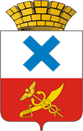 Администрация Городского округа «город Ирбит»Свердловской областиПОСТАНОВЛЕНИЕот  26  ноября 2021 года №  1957-ПАг. ИрбитОб утверждении положения об организации и ведении гражданской обороны в Городском округе «город Ирбит» Свердловской областиВ соответствии с Федеральным законом от 12 февраля 1998 года № 28-ФЗ «О гражданской обороне», постановлением Правительства Российской Федерации от 26.11.2007 № 804 «Об утверждении Положения о гражданской обороне в Российской Федерации», Указом Губернатора Свердловской области от 30.03.2018 № 164-УГ «Об утверждении положения об организации и ведения гражданской обороны в Свердловской области», в целях организации и ведения гражданской обороны на территории Городского округа «город Ирбит» Свердловской области, руководствуясь статьей 30 Устава Городского округа «город Ирбит» Свердловской области ПОСТАНОВЛЯЕТ:1. Утвердить Положение об организации и ведении гражданской обороны Городского округа «город Ирбит» Свердловской области (прилагается).2. Считать утратившим силу постановление администрации Муниципального образования город Ирбит от 29.10.2015 № 1881 «Об  утверждении  Положения  об организации и ведении гражданской обороны в Муниципальном образовании город Ирбит и  организациях, осуществляющих свою деятельность на его территории».3. Контроль за исполнением настоящего постановления возложить на первого заместителя главы администрации Городского округа «город Ирбит» Свердловской области С.С. Лобанова.4. Отделу организационной работы и документообеспечения администрации Городского округа «город Ирбит» Свердловской области         разместить настоящее постановление на официальном сайте администрации Городского округа «город Ирбит» Свердловской области (www.moirbit.ru).Глава Городского округа«город Ирбит» Свердловской области                                                         Н.В. ЮдинПриложение к постановлению администрации Городского округа «город Ирбит»Свердловской областиот  26.11.2021 № 1957-ПАПОЛОЖЕНИЕоб организации и ведении гражданской обороны в  Городском округе «город Ирбит» Свердловской области Настоящее Положение разработано в соответствии с Федеральным законом от 12 февраля 1998 № 28-ФЗ «О гражданской обороне», постановлением Правительства Российской Федерации от 26.11.2007 № 804 «Об утверждении Положения о гражданской обороне в Российской Федерации», приказом Министерства Российской Федерации по делам гражданской обороны, чрезвычайным ситуациям и ликвидации последствий стихийных бедствий от 14.11.2008 № 687 «Об утверждении Положения об организации и ведении гражданской обороны в муниципальных образованиях и организациях», Указом Губернатора Свердловской области от 30.04.2018 № 164-УГ «Об утверждении положения об организации ведения гражданской обороны в Свердловской области» и определяет организацию и основные направления подготовки к ведению и ведения гражданской обороны, а также основные мероприятия по гражданской обороне в Городском округе «город Ирбит» Свердловской области и расположенных на его территории предприятиях, организациях и учреждениях (далее - организации).Ведение гражданской обороны на муниципальном уровне и в организациях заключается в выполнении мероприятий по защите населения (работников), материальных и культурных ценностей на территории муниципального образования (организаций) от опасностей, возникающих при ведении военных конфликтов или вследствие этих конфликтов, а также при возникновении чрезвычайных ситуаций природного и техногенного характера.1. ОБЩИЕ ПОЛОЖЕНИЯ1.1. Основные понятия:1.1.1. Гражданская оборона - система мероприятий по подготовке к защите и по защите населения, материальных и культурных ценностей на территории Российской Федерации от опасностей, возникающих при военных конфликтах или вследствие этих конфликтов, а также при чрезвычайных ситуациях природного и техногенного характера.1.1.2. Мероприятия по гражданской обороне - организационные и специальные действия, осуществляемые в области гражданской обороны в соответствии с федеральными законами и иными нормативными правовыми актами Российской Федерации.1.1.3. Нештатные формирования по обеспечению выполнения мероприятий по гражданской обороне - формирования, создаваемые организациями из числа своих работников в целях участия в обеспечении выполнения мероприятий по гражданской обороне и проведения не связанных с угрозой жизни и здоровью людей неотложных работ при ликвидации чрезвычайных ситуаций.1.1.4. Управление гражданской обороной - целенаправленная деятельность органов, осуществляющих управление гражданской обороной, по организации подготовки к ведению и ведению гражданской обороны.1.1.5. Система управления гражданской обороной - составная часть системы государственного управления Российской Федерации, предназначенная для решения задач в области гражданской обороны и представляющая собой совокупность органов, осуществляющих управление гражданской обороной, а также пунктов управления и технических средств, обеспечивающих управление гражданской обороной.1.2. Принципы организации и ведения гражданской обороны:1.2.1. Организация и ведение гражданской обороны являются одними из важнейших функций государства, составными частями оборонного строительства, обеспечения безопасности государства.1.2.2. Подготовка к ведению гражданской обороны осуществляется заблаговременно в мирное время с учетом развития вооружения, военной техники и средств защиты населения от опасностей, возникающих при ведении военных действий и (или) вследствие этих действий, а также при возникновении чрезвычайных ситуаций природного и техногенного характера.1.2.3. Ведение гражданской обороны начинается с момента объявления состояния войны, фактического начала военных действий или введения Президентом Российской Федерации военного положения на территории Российской Федерации или в отдельных ее местностях, а также при возникновении чрезвычайных ситуаций природного и техногенного характера.2. ЗАДАЧИ В ОБЛАСТИ ГРАЖДАНСКОЙ ОБОРОНЫ2.1. Основными задачами в области гражданской обороны являются:- подготовка населения в области гражданской обороны;- оповещение населения об опасностях, возникающих при военных конфликтах или вследствие этих конфликтов, а также при чрезвычайных ситуациях природного и техногенного характера;- эвакуация населения, материальных и культурных ценностей в безопасные районы;- предоставление населению средств индивидуальной и коллективной защиты;- проведение мероприятий по световой маскировке и другим видам маскировки;- проведение аварийно-спасательных и других неотложных работ в случае возникновения опасностей для населения при военных конфликтах или вследствие этих конфликтов, а также при чрезвычайных ситуациях природного и техногенного характера;- первоочередное жизнеобеспечение населения, пострадавшего при военных конфликтах или вследствие этих конфликтов, а также при чрезвычайных ситуациях природного и техногенного характера;- борьба с пожарами, возникшими при военных конфликтах или вследствие этих конфликтов;- обнаружение и обозначение районов, подвергшихся радиоактивному, химическому, биологическому или иному заражению;- санитарная обработка населения, обеззараживание зданий и сооружений, специальная обработка техники и территорий;- восстановление и поддержание порядка в районах, пострадавших при военных конфликтах или вследствие этих конфликтов, а также при чрезвычайных ситуациях природного и техногенного характера;- срочное восстановление функционирования необходимых коммунальных служб в военное время;- срочное захоронение трупов в военное время;- обеспечение устойчивости функционирования организаций, необходимых для выживания населения при военных конфликтах или вследствие этих конфликтов, а также при чрезвычайных ситуациях природного и техногенного характера;- обеспечение постоянной готовности сил и средств гражданской обороны.2.2. Основные мероприятия, планируемые и осуществляемые органами местного самоуправления Городского округа «город Ирбит» Свердловской области в целях решения задач гражданской обороны:2.2.1. По подготовке населения в области гражданской обороны:- разработка, с учетом особенностей городского округа, примерных программ подготовки работающего населения, должностных лиц;- организация и подготовка населения городского округа способам защиты от опасностей, возникающих при военных конфликтах или вследствие этих конфликтов, а также при чрезвычайных ситуациях природного и техногенного характера;- проведение учений и тренировок по гражданской обороне;- организационно-методическое руководство и контроль подготовки работников;- создание, оснащение учебно-консультационных пунктов по гражданской обороне и организация их деятельности, а также обеспечение повышения квалификации должностных лиц;- пропаганда знаний в области гражданской обороны.2.2.2. По оповещению населения городского округа об опасностях, возникающих при военных конфликтах или вследствие этих конфликтов, а также при чрезвычайных ситуациях природного и техногенного характера:- поддержание в состоянии постоянной готовности системы оповещения населения;- использование телевизионного вещания, а также других средств передачи информации;- сбор информации в области гражданской обороны и обмен ею.2.2.3. По предоставлению населению убежищ:- приспособление в мирное время и при переводе гражданской обороны с мирного на военное время заглубленных помещений и других сооружений подземного пространства для укрытия населения;- обеспечение укрытия населения в защитных сооружениях гражданской обороны.2.2.4. По световой маскировке и другим видам маскировки:- определение перечня объектов, подлежащих маскировке;- разработка планов осуществления комплексной маскировки территорий, отнесенных в установленном порядке к группам по гражданской обороне, а также организаций, являющихся вероятными целями при использовании современных средств поражения;- создание и поддержание организациями, отнесенными в установленном порядке к категориям по гражданской обороне, и организациями, обеспечивающими выполнение мероприятий по гражданской обороне, в состоянии постоянной готовности к использованию по предназначению запасов материально-технических средств, необходимых для проведения мероприятий по световой маскировке и другим видам маскировки;- проведение инженерно-технических мероприятий по уменьшению демаскирующих признаков организаций, отнесенных в установленном порядке к категориям по гражданской обороне.2.2.5. По проведению аварийно-спасательных работ в случае возникновения опасностей для населения при военных конфликтах или вследствие этих конфликтов, а также при чрезвычайных ситуациях природного и техногенного характера:- создание и поддержание в состоянии постоянной готовности к использованию по предназначению запасов материально-технических, продовольственных, медицинских и иных средств для всестороннего обеспечения аварийно-спасательных работ.2.2.6. По первоочередному обеспечению населения, пострадавшего при военных конфликтах или вследствие этих конфликтов, в том числе по медицинскому обслуживанию, включая оказание первой медицинской помощи, срочному предоставлению жилья и принятию других необходимых мер:- планирование и организация основных видов жизнеобеспечения населения;- создание и поддержание в постоянной готовности к использованию по предназначению запасов материально-технических, продовольственных, медицинских и иных средств;- нормированное снабжение населения продовольственными и непродовольственными товарами;- предоставление населению коммунально-бытовых услуг;- проведение лечебно-эвакуационных мероприятий;- оказание населению медицинской помощи;- определение численности населения, оставшегося без жилья;- инвентаризация сохранившегося и оценка состояния поврежденного жилищного фонда, определение возможности его использования для размещения пострадавшего населения;- размещение пострадавшего населения, оставшегося без жилья, в оздоровительных учреждениях, временных жилищах (сборных домах, палатках, землянках и т.п.), а также осуществление подселения его на площади сохранившегося жилого фонда;- предоставление населению информационно-психологической поддержки.2.2.7. По восстановлению и поддержанию порядка в районах, пострадавших при военных конфликтах или вследствие этих конфликтов, а также при чрезвычайных ситуациях природного и техногенного характера и террористических акций:- создание сил охраны общественного порядка;- восстановление и охрана общественного порядка, обеспечение безопасности дорожного движения на маршрутах выдвижения сил гражданской обороны и эвакуации населения;- обеспечение беспрепятственного передвижения сил гражданской обороны для проведения аварийно-спасательных и других неотложных работ;- осуществление пропускного режима и поддержание общественного порядка в очагах поражения;- усиление охраны объектов, подлежащих обязательной охране органами внутренних дел, имущества юридических и физических лиц (в соответствии с договорами), принятие мер по охране имущества, оставшегося без присмотра.2.2.8. По срочному восстановлению функционирования необходимых коммунальных служб в военное время:- обеспечение готовности коммунальных служб к работе в условиях военного времени, разработка планов их действий;- создание запасов оборудования и запасных частей для ремонта поврежденных систем газа, энергоснабжения и водоснабжения;- создание запасов резервуаров и емкостей, сборно-разборных трубопроводов, мобильных резервных и автономных источников энергии, другого необходимого оборудования и технических средств, для организации коммунального снабжения населения.2.2.9. По разработке и осуществлению мер, направленных на сохранение объектов, необходимых для устойчивого функционирования экономики и выживания населения в военное время:- создание и организация работы в мирное и военное время комиссий по вопросам повышения устойчивости функционирования объектов экономики городского округа;- планирование, подготовка и проведение аварийно-спасательных и других неотложных работ на объектах экономики, продолжающих работу в военное время;- заблаговременное создание запасов материально-технических, продовольственных, медицинских и иных средств, необходимых для восстановления производственного процесса;- создание страхового фонда документации.2.3. Основные мероприятия, планируемые и осуществляемые организациями Городского округа «город Ирбит» Свердловской области в целях решения задач гражданской обороны:2.3.1. По подготовке населения в области гражданской обороны:- разработка планов и программ, с учетом особенностей организаций и на основе примерных программ, утвержденных Главным управлением Министерства Российской Федерации по делам гражданской обороны, чрезвычайным ситуациям и ликвидации последствий стихийных бедствий, исполнительным органом государственной власти Свердловской области и (или) администрацией городского округа соответственно;- пропаганда знаний в области гражданской обороны.2.3.2. По оповещению населения об опасностях, возникающих при военных конфликтах или вследствие этих конфликтов, а также при чрезвычайных ситуациях природного и техногенного характера:- создание и совершенствование системы оповещения работников;- установка специализированных технических средств оповещения и информирования населения в местах массового пребывания людей;- использование телевизионного вещания и других технических средств передачи информации;- сбор информации в области гражданской обороны и обмен ею.2.3.3. По предоставлению населению убежищ:- поддержание в состоянии постоянной готовности к использованию по предназначению и техническое обслуживание защитных сооружений гражданской обороны, находящихся в ведении организаций.2.3.4. По борьбе с пожарами, возникшими при военных конфликтах или вследствие этих конфликтов.2.3.5. По восстановлению и поддержанию порядка в районах, пострадавших при военных конфликтах или вследствие этих конфликтов, а также при чрезвычайных ситуациях природного и техногенного характера и террористических акций:- осуществление пропускного режима и поддержание общественного порядка в очагах поражения;- усиление охраны организаций, подлежащих обязательной охране органами внутренних дел, имущества юридических и физических лиц по договорам, принятие мер по охране имущества, оставшегося без присмотра.2.3.6. По вопросам срочного восстановления функционирования необходимых коммунальных служб в военное время:- создание запасов оборудования и запасных частей для ремонта поврежденных систем газа, энергоснабжения и водоснабжения.2.3.7. По разработке и осуществлению мер, направленных на сохранение объектов, необходимых для устойчивого функционирования экономики и выживания населения в военное время:- создание и организация работы в мирное и военное время комиссий по вопросам повышения устойчивости функционирования организаций в военное время;- планирование, подготовка и проведение аварийно-спасательных и других неотложных работ на объектах экономики, продолжающих работу в военное время;- заблаговременное создание запасов материально-технических средств, продовольственных, медицинских и иных средств, необходимых для восстановления производственного процесса;- создание страхового фонда документации.3. ПОЛНОМОЧИЯ ОРГАНОВ МЕСТНОГО САМОУПРАВЛЕНИЯГОРОДСКОГО ОКРУГА «ГОРОД ИРБИТ» СВЕРДЛОВСКОЙ ОБЛАСТИ В ОБЛАСТИ ГРАЖДАНСКОЙ ОБОРОНЫ3.1. Глава Городского округа «город Ирбит» Свердловской области в соответствии с возложенными полномочиями в пределах своей компетенции:- осуществляет руководство гражданской обороной на территории Городского округа «город Ирбит» Свердловской области;- обеспечивает согласованное функционирование и взаимодействие при решении задач и (или) выполнении мероприятий гражданской обороны на территории Городского округа «город Ирбит» Свердловской области;- контролирует выполнение задач и реализацию мероприятий гражданской обороны на территории Городского округа «город Ирбит» Свердловской области;- осуществляет иные полномочия в сфере руководства гражданской обороны в Городском округе «город Ирбит» Свердловской области;3.2. Администрация Городского округа «город Ирбит» Свердловской области самостоятельно в пределах своих полномочий и в порядке, установленном федеральными законами и иными нормативными правовыми актами Российской Федерации, Свердловской области, на территории Городского округа «город Ирбит» Свердловской области:- утверждает перечень организаций, создающих нештатные аварийно-спасательные формирования и нештатные формирования гражданской обороны.- утверждает перечень организаций, обеспечивающих выполнение мероприятий местного уровня по гражданской обороне;- утверждает состав комиссий и коллегиальных органов, создаваемых в целях организации выполнения мероприятий и задач по гражданской обороне в Городском округе «город Ирбит» Свердловской области, и порядок их деятельности;- проводит мероприятия по гражданской обороне, разрабатывает и осуществляет реализацию планов гражданской обороны и защиты населения;- проводит подготовку населения городского округа в области гражданской обороны;- поддерживает в состоянии постоянной готовности к использованию системы оповещения населения от опасностей, возникающих при военных конфликтах или вследствие этих конфликтов, защитные сооружения и другие объекты гражданской обороны;- привлекает на договорной основе организации всех форм собственности для выполнения работ (поставок товаров и (или) предоставления услуг) в целях обеспечения выполнения мероприятий гражданской обороны на территории Городского округа «город Ирбит» Свердловской области;- проводит первоочередные мероприятия по поддержанию устойчивого функционирования организаций в военное время;- определяет перечень организаций, обеспечивающих выполнение мероприятий местного уровня по гражданской обороне;- определяет перечень организаций, создающих нештатные аварийно-спасательные формирования и нештатные формирования гражданской обороны;- осуществляет контроль состояния гражданской обороны в организациях городского округа, подведомственных администрации городского округа.3.3. Дума Городского округа «город Ирбит» Свердловской области в пределах своей компетенции:- осуществляет законодательное регулирование в области организации и ведения гражданской обороны на территории Городского округа «город Ирбит» Свердловской области;- утверждает в бюджете Городского округа «город Ирбит» Свердловской области на соответствующий финансовый год финансовые средства на реализацию мероприятий по гражданской обороне в Городском округе «город Ирбит» Свердловской области;- утверждает муниципальные целевые программы в области гражданской обороны в Городском округе «город Ирбит» Свердловской области;- проводит на своих заседаниях слушания по вопросам состояния гражданской обороны в Городском округе «город Ирбит» Свердловской области;- осуществляет иные полномочия в сфере организации и ведения гражданской обороны в Городском округе «город Ирбит» Свердловской области, установленные законодательством Российской Федерации, и нормативными правовыми актами Свердловской области, и Уставом Городского округа «город Ирбит» Свердловской области.4. ПОЛНОМОЧИЯ ОРГАНИЗАЦИЙ, РАСПОЛОЖЕННЫХ НА ТЕРРИТОРИИ ГОРОДСКОГО ОКРУГА «ГОРОД ИРБИТ» СВЕРДЛОВСКОЙ ОБЛАСТИ, В ОБЛАСТИ ГРАЖДАНСКОЙ ОБОРОНЫ4.1. Организации, расположенные на территории Городского округа «город Ирбит» Свердловской области, в пределах своих полномочий и в порядке, установленном федеральными законами и иными нормативными правовыми актами Российской Федерации:- планируют и организуют проведение мероприятий по гражданской обороне;- проводят мероприятия по поддержанию своего устойчивого функционирования в военное время;- проводят подготовку своих работников в области гражданской обороны;- создают и содержат в целях гражданской обороны запасы материально-технических, продовольственных, медицинских и иных средств.4.2. Изменение наименования организации, формы собственности, организационно-штатные и другие изменения не освобождают организацию от возлагаемых на нее задач в области гражданской обороны.5. ПРАВА И ОБЯЗАННОСТИ ГРАЖДАН В ОБЛАСТИ ГРАЖДАНСКОЙ ОБОРОНЫГраждане, проживающие на территории Городского округа «город Ирбит» Свердловской области, в соответствии с федеральными законами и иными правовыми актами Российской Федерации, Свердловской области, органов местного самоуправления:- проходят подготовку в области гражданской обороны;- принимают участие в проведении других мероприятий по гражданской обороне;- оказывают содействие органам местного самоуправления и организациям в решении задач в области гражданской обороны.6. РУКОВОДСТВО ГРАЖДАНСКОЙ ОБОРОНОЙ, ОРГАНЫ УПРАВЛЕНИЯ, СИЛЫИ СРЕДСТВА ГРАЖДАНСКОЙ ОБОРОНЫ ГОРОДСКОГО ОКРУГА «ГОРОД ИРБИТ» СВЕРДЛОВСКОЙ ОБЛАСТИ6.1. Руководство гражданской обороной городского округа.Руководство гражданской обороной на территории Городского округа «город Ирбит» Свердловской области осуществляет глава Городского округа «город Ирбит» Свердловской области. Он несет персональную ответственность за организацию и проведение мероприятий по гражданской обороне и защите населения на территории городского округа.Органом, уполномоченным на решение задач в области гражданской обороны на территории Городского округа «город Ирбит» Свердловской области, является отдел гражданской защиты и общественной безопасности администрации Городского округа «город Ирбит» Свердловской области, муниципальное казённое учреждение Городского округа «город Ирбит» Свердловской области «Центр общественной безопасности» оказывает содействие в решении задач в области гражданской обороны.В целях организации и ведения гражданской обороны глава Городского округа «город Ирбит» Свердловской области, как руководитель гражданской обороны Городского округа «город Ирбит» Свердловской области, издает соответствующие правовые акты (постановления, приказы, распоряжения), которые обязательны для исполнения всеми организациями, должностными лицами и гражданами на территории Городского округа «город Ирбит» Свердловской области.6.2. Эвакуационные органы.Для планирования, подготовки и проведения эвакуации населения, материальных и культурных ценностей в безопасные районы в органах местного самоуправления и организациях городского округа заблаговременно в мирное время создаются эвакуационные органы:- эвакуационная комиссия Городского округа «город Ирбит» Свердловской области;- эвакуационные комиссии организаций Городского округа «город Ирбит» Свердловской области.Структура, состав и деятельность эвакуационных органов регламентируются положениями, утверждаемыми соответствующими руководителями гражданской обороны.6.3. Эвакуационная комиссия Городского округа «город Ирбит» Свердловской области возглавляется первым заместителем главы администрации Городского округа «город Ирбит» Свердловской области.Деятельность эвакуационных комиссий организаций регламентируется положениями об эвакуационных комиссиях, утверждаемыми соответствующими руководителями гражданской обороны.6.4. Для решения задач в области гражданской обороны, реализуемых на территории Городского округа «город Ирбит» Свердловской области, создаются силы гражданской обороны. В состав сил гражданской обороны входят аварийно-спасательные формирования, нештатные формирования по обеспечению выполнения мероприятий по гражданской обороне и спасательные службы обеспечения гражданской обороны городского округа.6.5. Аварийно-спасательные формирования - самостоятельные или входящие в состав аварийно-спасательных служб структуры, предназначенные для проведения аварийно-спасательных работ, основу которых составляют подразделения, оснащенные специальной техникой, оборудованием, снаряжением, инструментами и материалами.Нештатные формирования по обеспечению выполнения мероприятий по гражданской обороне - формирования, создаваемые организациями из числа своих работников в целях участия в обеспечении выполнения мероприятий по гражданской обороне и проведения не связанных с угрозой жизни и здоровью людей неотложных работ при ликвидации чрезвычайных ситуаций.6.6. На территории городского округа создаются спасательные службы по обеспечению выполнения мероприятий по гражданской обороне (далее - спасательные службы гражданской обороны).Спасательная служба гражданской обороны - это совокупность органов управления, сил и средств гражданской обороны, предназначенных для проведения мероприятий по гражданской обороне, всестороннего обеспечения действий аварийно-спасательных формирований и выполнения других неотложных работ при ведении военных конфликтов или вследствие этих конфликтов, а также при ликвидации последствий чрезвычайных ситуаций природного и техногенного характера.6.7. Решение о создании спасательных служб обеспечения гражданской обороны принимают:- на муниципальном уровне - глава Городского округа «город Ирбит» Свердловской области;- на объектовом - руководители организаций.6.8. По решению главы Городского округа «город Ирбит» Свердловской области создаются следующие спасательные службы гражданской обороны в Городском округе «город Ирбит» Свердловской области:- спасательная служба коммунально - технического обеспечения гражданской обороны;- спасательная служба продовольственного и вещевого обеспечения гражданской обороны;- спасательная служба обеспечения оповещения и связи гражданской обороны;- спасательная служба материально- технического обеспечения гражданской обороны;- спасательная служба инженерного обеспечения  гражданской обороны;- спасательная служба защиты культурных ценностей гражданской обороны;- спасательная служба автотранспортного и дорожного обеспечения гражданской обороны;- спасательная служба гражданской обороны медицинского обеспечения и управления рисками опасных заболеваний людей;- спасательная  служба наблюдения и лабораторного контроля гражданской обороны;- противопожарная спасательная служба гражданской обороны;- спасательная служба обеспечения охраны общественного порядка гражданской обороны.6.9. Методическое руководство созданием спасательных служб гражданской обороны осуществляет федеральный орган исполнительной власти, уполномоченный на решение задач в области гражданской обороны.6.10. Вид и количество спасательных служб гражданской обороны определяются в зависимости от характера и объема выполняемых в соответствии с планами гражданской обороны и защиты населения (планами гражданской обороны) задач с учетом наличия соответствующей базы для их создания.Задачи, организация и функции спасательных служб гражданской обороны определяются соответствующими положениями.6.11. Положения о спасательных службах гражданской обороны согласовываются с первым заместителем главы Городского округа «город Ирбит» Свердловской области и утверждаются главой Городского округа «город Ирбит» Свердловской области.Приказы и распоряжения руководителей спасательных служб гражданской обороны в Городском округе «город Ирбит» Свердловской области, инструкции и указания спасательных служб гражданской обороны в Городском округе «город Ирбит» Свердловской области по вопросам, входящим в их компетенцию, обязательны для выполнения всеми подведомственными им структурными подразделениями, соответствующими службами городского округа и организаций.6.12. Для выполнения мероприятий гражданской обороны, проведения аварийно-спасательных и других неотложных работ на территории Городского округа «город Ирбит» Свердловской области в соответствии с планами гражданской обороны и защиты населения создается группировка сил гражданской обороны в составе спасательных служб гражданской обороны, аварийно-спасательных формирований.Для выполнения задач гражданской обороны решением главы Городского округа «город Ирбит» Свердловской области могут привлекаться расположенные на территории Городского округа «город Ирбит» Свердловской области специализированные аварийно-спасательные формирования, медицинские учреждения, строительно-монтажные организации.Участие добровольных организаций аттестованных спасателей в проведении аварийно-спасательных и других неотложных работ осуществляется под руководством органов управления гражданской обороны.6.13. Для выполнения задач в области гражданской обороны на территории Городского округа «город Ирбит» Свердловской области в порядке, определяемом Президентом Российской Федерации, могут привлекаться воинские части и подразделения Вооруженных Сил Российской Федерации, других войск и воинских формирований.6.14. Силы гражданской обороны в мирное время могут привлекаться для участия в мероприятиях по предупреждению и ликвидации чрезвычайных ситуаций природного и техногенного характера, а также ликвидации последствий, вызванных террористическими актами.Решение о привлечении в мирное время сил и средств гражданской обороны для ликвидации последствий чрезвычайных ситуаций на территории Городского округа «город Ирбит» Свердловской области принимают руководители гражданской обороны городского округа и организаций в отношении созданных ими сил гражданской обороны.6.15. Для осуществления управления гражданской обороной администрация Городского округа «город Ирбит» Свердловской области и организации в соответствии с полномочиями в области гражданской обороны создают и поддерживают в постоянной готовности технические системы управления гражданской обороной, системы оповещения населения городского округа об опасностях, возникающих при ведении военных действий или вследствие этих действий, возникновении чрезвычайных ситуаций природного и техногенного характера.6.16. В целях обеспечения организованного и планомерного осуществления мероприятий по гражданской обороне и своевременного оповещения населения о прогнозируемых и возникших опасностях в военное время на территории Городского округа «город Ирбит» Свердловской области организуется сбор и обмен информацией в области гражданской обороны (далее - информация).Сбор и обмен информацией осуществляется через ЕДДС Городского округа «город Ирбит» Свердловской области организациями, продолжающими работу в военное время, организациями, имеющими потенциально опасные объекты и эксплуатирующими их, а также организациями, имеющими важное оборонное и экономическое значение или представляющими высокую степень опасности возникновения чрезвычайных ситуаций в мирное и (или) военное время, и администрацией Городского округа «город Ирбит» Свердловской области.Порядок сбора и обмена информацией в области гражданской обороны, формы донесений и сроки их предоставления на территории Городского округа «город Ирбит» Свердловской области определяются территориальным органом Министерства Российской Федерации по делам гражданской обороны, чрезвычайным ситуациям и ликвидации последствий стихийных бедствий по Свердловской области.7. ОСНОВЫ ПОДГОТОВКИ К ВЕДЕНИЮ ГРАЖДАНСКОЙ ОБОРОНЫ7.1. Подготовка к ведению гражданской обороны заключается в заблаговременном выполнении мероприятий по подготовке к защите населения, материальных и культурных ценностей от опасностей, возникающих при ведении военных конфликтов или вследствие этих конфликтов, а также при возникновении чрезвычайных ситуаций природного и техногенного характера и осуществляется на основании годовых и перспективных планов основных мероприятий в области гражданской обороны, предупреждения и ликвидации чрезвычайных ситуаций, обеспечения пожарной безопасности и безопасности людей на водных объектах. В планах предусматриваются основные мероприятия по вопросам гражданской обороны, предупреждения и ликвидации чрезвычайных ситуаций муниципального образования, организаций.7.2. Основным документом по гражданской обороне является План гражданской обороны. План гражданской обороны определяет объем, организацию, порядок, способы и сроки выполнения мероприятий по приведению гражданской обороны в установленные степени готовности при переводе ее с мирного на военное время, в ходе ее ведения, а также при возникновении чрезвычайных ситуаций природного и техногенного характера.7.3. На муниципальном уровне план гражданской обороны разрабатывается администрацией Городского округа «город Ирбит» Свердловской области и утверждается руководителем гражданской обороны городского округа.7.4. На объектовом уровне план гражданской обороны организации разрабатывается структурным подразделением (работниками) организации, уполномоченным на решение задач в области гражданской обороны. План согласовывается с администрацией Городского округа «город Ирбит» Свердловской области и утверждается руководителем гражданской обороны организации.7.5. На объектовом уровне планы служб обеспечения гражданской защиты утверждаются руководителями организаций.8. ФИНАНСОВОЕ И МАТЕРИАЛЬНО-ТЕХНИЧЕСКОЕ ОБЕСПЕЧЕНИЕ МЕРОПРИЯТИЙ ГРАЖДАНСКОЙ ОБОРОНЫ8.1. Обеспечение мероприятий муниципального уровня по гражданской обороне, защите населения и территории городского округа является расходным обязательством бюджета городского округа.8.2. Обеспечение мероприятий по гражданской обороне, проводимых организациями, осуществляется за счет средств организаций.8.3. Обеспечение средствами индивидуальной защиты (далее - СИЗ) работников органов местного самоуправления Городского округа «город Ирбит» Свердловской области и организаций, находящихся в их ведении, а также неработающего населения Городского округа «город Ирбит» Свердловской области, проживающего на территориях в пределах границ зон возможного радиоактивного и химического загрязнения (заражения), осуществляется органами исполнительной власти Свердловской области.8.4. Обеспечение СИЗ персонала организаций, не включенного в состав нештатных аварийно-спасательных формирований, осуществляется за счет средств организаций.9. СБОР И ОБМЕН ИНФОРМАЦИЕЙ В ОБЛАСТИ ГРАЖДАНСКОЙ ОБОРОНЫ9.1. В целях обеспечения организованного и планомерного осуществления мероприятий по гражданской обороне, в том числе своевременного оповещения населения о прогнозируемых и возникших опасностях в военное время, организуется сбор информации в области гражданской обороны и обмен ею.9.2. Сбор, обработка и обмен информацией осуществляется Единой дежурной диспетчерской службой муниципальное казённое учреждение Городского округа «город Ирбит» Свердловской области «Центр общественной безопасности.9.3. Администрация Городского округа «город Ирбит» Свердловской области представляет информацию в исполнительные органы государственной власти Свердловской области.9.4. Расположенные на территории Городского округа «город Ирбит» Свердловской области организации представляют информацию в Единую дежурную диспетчерскую службу, администрацию городского округа и Федеральный орган исполнительной власти, к сфере ведения которого они относятся или в ведении которого находятся.